Role outline: New Member Appointed Person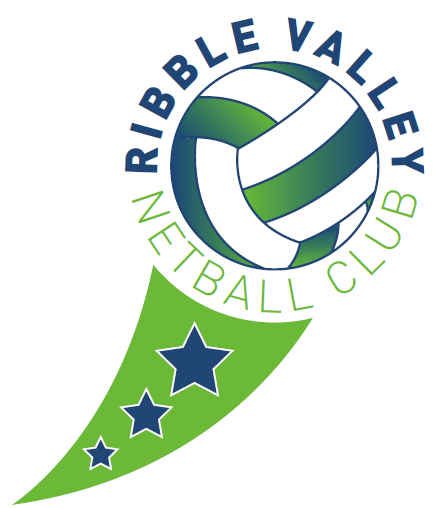 Regularly check club email for expressions of interest. Reply to expression of interest, to acknowledge receipt of emailForward expressions of interest to the relevant coach. The coach at the session is required to complete the New Member form and pass this to the New Member Appointed PersonEnsure the coach registers them on Iteammate. Liaise with the parent once enrollment at the club is agreed to complete:Go CardlessCode of Conduct - PlayerCode of Conduct - ParentClub ConstitutionIf required, attend the session of the new member to help with; set up of iteammate and England Netball Affiliation. NAME OF CLUB:RIBBLE VALLEY ROLE:New Member Appointed PersonRESPONSIBLE TO: CLUB COMMITTEENAME OF VOLUNTEERDebbie HallasSTART DATE: Sept 2021END DATE:    Aug 2022